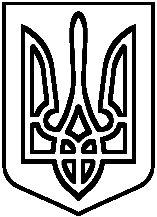 Про заходи з профілактики масових отруєнь грибами тадикорослими рослинами	Згідно з інформацією Комісії з питань техногенно-екологічної безпеки та надзвичайних ситуацій «Про заходи щодо профілактики масових отруєнь населення грибами та дикорослими рослинами» з метою профілактики масових отруєнь,Н А К А З У Ю:Класним керівникам 1-11 класів:1.1. Провести тематичні заняття з дітьми з питань профілактики отруєнь грибами, дикорослими рослинами.                                                                             До 17.09.2019 р.1.2.  Провести класні збори і бесіди з батьками з питань отруєнь грибами та заборони закупівлі грибів домашнього виготовлення.                                                                              Протягом вересня 2019 р.1.3. Провести бесіди з питань надання спеціалізованої медичної допомоги в разі отруєння грибами дорослих і дітей.                                                                              До 17.09.2019 р.Педагогу-організатору Болосовій Л.С. та сестрі медичній Юрченко Н.В.:Оновити попереджувальні стенди, плакати з інформацією про загрозу отруєння грибами, дикорослими рослинами.                                                                                         До 15.09.2019 р.2.2. У разі виявлення випадків отруєння дітей своєчасно інформувати відділ  освіти, молоді та спорту Баришівської селищної ради.3. Контроль за виконанням цього наказу покласти на заступника директора з  навчально-виховної роботи Лепету В.В.Директор НВК                                    Н.П.Калмикова                    З наказом ознайомлені:КИЇВСЬКА ОБЛАСТЬБАРИШІВСЬКА СЕЛИЩНА РАДАБАРИШІВСЬКИЙ НАВЧАЛЬНО-ВИХОВНИЙ КОМПЛЕКС«ГІМНАЗІЯ –  ЗАГАЛЬНООСВІТНЯ ШКОЛА І-ІІІ СТУПЕНІВ»Н А К А Зсмт.БаришівкаКИЇВСЬКА ОБЛАСТЬБАРИШІВСЬКА СЕЛИЩНА РАДАБАРИШІВСЬКИЙ НАВЧАЛЬНО-ВИХОВНИЙ КОМПЛЕКС«ГІМНАЗІЯ –  ЗАГАЛЬНООСВІТНЯ ШКОЛА І-ІІІ СТУПЕНІВ»Н А К А Зсмт.Баришівка03   вересня     2019 року№ 100